Булінг серед дітей: чим це може обернутися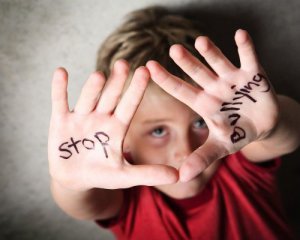 Україна займає 9 місце серед 42 досліджуваних країн за відсотком жертв булінгу серед підлітків. Торік у нашій країні 67% дітей стали жертвою чи свідком цькування. 40% постраждалих взагалі ні з ким не ділилися проблемою."Булінг - це цькування дітей однолітками в дитячих колективах. Це агресивна і свідома поведінка однієї дитини стосовної іншої. Від випадкової бійки буллінг відрізняється систематичністю й регулярністю", - розказує Gazeta.ua. психолог Наталія Носаль.Фахівець розповіла про причини появи булінгу, його види і наслідки.Жертва булінгу - це хто?Жертвами булінгу найчастіше стають діти, які чимось вирізняються серед інших. До прикладу, скромно одягнуті, відмінники в навчанні, не мають дорогих ґаджетів або є представниками іншої раси. Раніше таких дітей називали "білі ворони". Загалом, жертви - це діти, які не можуть опиратися та протистояти агресії. Вони бояться. Деякі діти не захищаються, бо мають установку від батьків - "битися - погано". Замкнені в собі, одинокі, недовірливі, повільні діти часто приваблюють агресора своїм типом характеру.Які діти стають булерами (ті, хто цькують)?Прийнято вважати, що це діти з неблагополучних родин. Це не так. Булерами стають представники заможних та інтелігентних родин. Там дітям вистачає уваги й любові дорослих. Іноді батьки для них не авторитет. Тому через цькування, залякування утверджуються за рахунок інших. Дівчата, які цькують, зазвичай мають соціальний авторитет серед подруг. Хлопці - переконані у власній силі, усі питання вирішують кулаками і залякуванням.Розрізняють фізичний, психологічний, економічний і сексуальний булінгЯкі причини виникнення булінгу серед дітей?Часто розвитку булінгу сприяє виховання у сім'ї: конфлікти між батьками, неповага одне до одного, обмеження прав дитини, залякування. Насильство над дитиною в родині може спровокувати в неї бажання домінувати над іншими поза власним домом. Прагнення принизити або покалічити інших виростає з почуття власної неповноцінності. Тобто, вдома дитина не може протистояти батькам, які її б'ють чи сваряться. Натомість у школі, серед однолітків, їй це під силу. Дитина відчуває, що має владу над іншими. Серед причин булінгу також статеве дозрівання. Під час гормональної перебудови в крові підвищується тестостерон і адреналін. Це призводить до збільшення агресії, виникає схильність до садизму.Чому цькування проявляється в дитячих колективах? Зокрема, у школі?Часто вчителі дають початок цькуванню, бо не вміють справлятися з проявами агресії в колективі дітей. Іноді не звертають увагу на травлю між учнями, не контролюють поведінку дітей на перервах. Іноді самі принижують школяра, роблять зауваження й висміють перед усім класом. Сприяти булінгу може наявність у класі визнаного "лідера" чи авторитета чи виникнення конфлікту між двома учнями.Якщо дитину цькують або ображають у школі, то роблять це часто перед іншими учнями. Жертви мовчать, бо бояться, соромляться. Чому інші діти - свідки - не говорять?Глядачами стають діти, які бояться опинитися на місці жертви чи не хочуть зіпсувати стосунки з булером. У таких дітей з'являється захисна реакція - "мене це не стосується" або "добре, що не я". Свідки не реагують, але перебувають під враженнями від побаченого. Вони відчувають страх, перебуваючи в школі, відчувають себе безпорадними. Іноді діти мають відчуття провини через власну бездіяльність. Глядачі змушені вибирати між силою та слабкістю. Зазвичай їм не дуже хочеться асоціюватися зі слабкими.Булінг впливає на психіку всіх учасників. Він може стати першим кроком до соціальної ізоляціїЯкі існують види булінгу?Розрізняють фізичний, психологічний, економічний і сексуальний булінг. Перший проявляється у вигляді ударів, побиття, щипання. Психологічний - найпоширеніший. Діти насміхаються над жертвою, вигадують образливі клички, поширюють різні чутки, іноді перестають спілкуватися з нею. Економічний булінг - коли в дитини крадуть гроші, ґаджети чи речі. Сексуальне насильство проявляться, коли дитину використовують задля задоволення сексуальних потреб. Сере цього і оголення перед дитиною статевих органів і сідниць, підглядання за нею, коли вона цього не підозрює.ЧИТАЙТЕ ТАКОЖ: Ти – не такийЗа якими ознаками можна запідозрити у дитини жертву буллінгу?Загаломполовина дітей, жертв цькування, не розповідають про це. Вони відчувають свою беззахисність і пригніченість перед кривдником. Дуже жорстокий буллінг може підштовхнути жертву на зведення рахунків з життям. Такі діти мають пригнічений вигляд, поводять себе замкнуто, у них проявляєть агресія до дорослих і однолітків. У них може погіршитися здоров'я. Часті психосоматичні прояви у вигляді респіраторних захворювань.Які наслідки цькування як для жертв, так і для булерів?Булінг впливає на психіку всіх учасників. Він може стати першим кроком до соціальної ізоляції. У жертв виникає занижена самооцінка, замкнутість, небажання спілкуватися з іншими, з'являються різні фобії. Можлива поява депресії та суїцидальні нахили. Серед жертв буллінг високий відсоток самогубств. У шкільних "агресорів" буллінг у дорослому віці може виникати почуття провини. Серед булерів чимало тих, хто пов'язує своє життя із криміналом. Насильницькі й авторитарні методи поведінки стають нормою. Буллер проявляє це у ставленні до дітей, дружини. Звідси з'являється так зване домашнє насильство.Міністерство юстиції розпочало інформаційну кампанію #СтопБулінг. Вона розрахована на дітей і батьків. В її рамках розробили інформаційні матеріали, з яких можна дізнатися, які види булінгу існують і як діяти в ситуації, якщо ви стали свідком булінгу.